Грузоперевозки - очень трудоемкий процесс, требующий соответствующие навыки и опыт работы,которыми должна обладать любая конкурентоспособная компания в данной сфере, чтобы быть на должном уровне на данном рынке труда.Учитывая тип груза и условия погрузки, компания подбирает для вас нужное транспортное средство по типу погрузки, объему, весу и другим параметрам. После принятия и подтверждения заказа, важно вовремя подогнать машину и совершить погрузку, что в среднем занимает до двух дней.Цены на данную услугу могут варьировать по нескольким параметрам:- обьем и размеры груза
- вес и тип груза
- тип и габариты автотранспорта для перевозок
- использование и контроль разных температурных режимов (касательно автомобилей с холодильником). В основном данной функцией пользуются продуктовые магазины. Использование режимов повлияет и на расход топлива.
- тип самой погрузки (верхний, боковой, задний). Это влияет на время и сложность загрузки, так-как боковая или задняя погрузка значительно проще осуществима
- место разгрузки. Это также имеет значение потому, что транспортной компаний важно рассчитать и запланировать дальнейщую работу машины уже после разгрузки, также Перечисленные условия, влияющие на цену перевозок представляет собой общие и условные сведения, рассчитать более конкретно стоймость определенной услуги по Украине вам помогут здесь *https://www.sat.ua/*Несмотря на насыщенность рынка, часто сложно найти соответствующего перевозчика из-за специфичности груза, из-за того есть компаний или дочерние подразделения организаций, которые сотрудничают только с клиентами в определенной сфере (магазины, автозапчасти и т.п.). Компании, которые нуждаются в перевозках по территорий Украины, в основном более выгодно сотрудничают с экспедиторами, которые не занимаются международными грузоперевозками. В таком случае знание особенностей перевозок по территорий Украины больше. Постоянные клиенты как правило имеют скидки и преимущества от перевозчиков.В Украине данный тип деятельности регулируется правилами и регламентом перевозок, который был принят еще в 1997 году. Они касаются условий деятельности как и транспортной компаний, так и водителя и транспорта. Кроме документов на автомобиль и прав управления транспортом, нужна специальная лицензия в случае работы со взрывоопасным грузом. Также в случае с крупногабаритным грузом, потребуется соответствующее разрешение. В случае отсутствия нужных справок и документов могут возникнуть проблемы с Министерством инфраструктуры.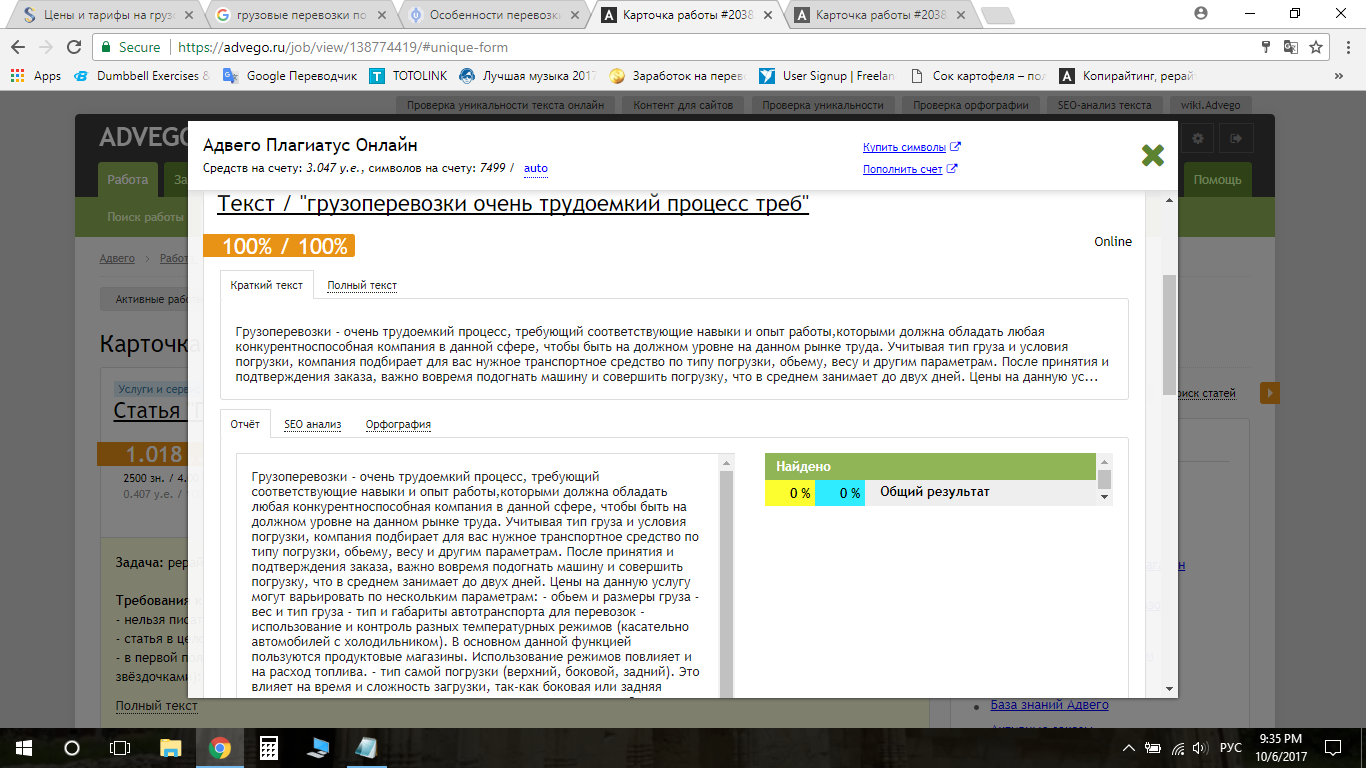 